ГКОУ «Плоскошская специальная школа-интернат»Обобщающий тест по сельскохозяйственному труду в 5 классе.Тема «Горох»Составила: учитель технологии и СБОИванова Т.В.ФИО__________________________________________________________________Тестирование по теме «Горох»5 классВыбери правильный вариант ответа:1. В какое время года можно высевать горох?летомзимойпоздней осеньюранней весной2. Как называются плоды гороха?усикигорохбоб 3. Что образуется на корнях растения гороха? плоды клубеньки вирусы семена4. Что находиться в клубеньках?насекомыебактериивирусы5. При какой температуре начинают прорастать семена гороха?10-15 С4-6 С0-4 С6. Как используют горох? (напиши ответ)____________________________________________________________________________________________________________________________________________7. Как называется осенняя вспашка?поздняязяблеваяглубокая6. Что такое перегной? (найдите ответ в учебнике и напишите)______________________________________________________________________________________________________________________________________________________________________________________________________________________________________________________________________________________________________________________________________________________________7. Перечислите ручные орудия и инвентарь для обработки почвы.________________________________________________________________________________________________________________________________________________________________________________________________________________________________________________________________________________________8. Подпиши названия частей растения горох.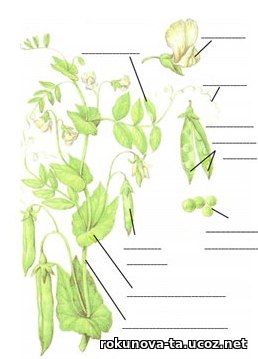 9. Расставь стрелки.Использованная литература:Технология. Сельскохозяйственный труд. 5 класс. Е.А. Ковалева, М.: Просвещение, 2012.Для вскапывания почвы.                                                      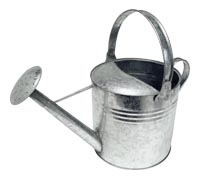 Для рыхления почвы.  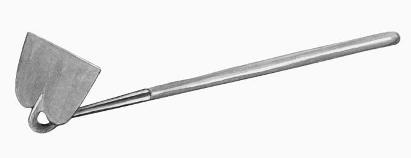 Для полива растений.        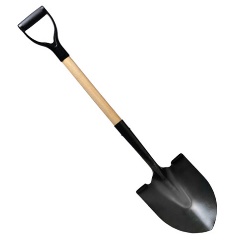 Для окучивания.                                        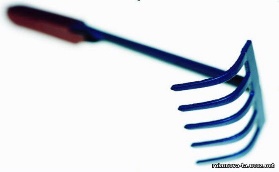 